В образовательных учреждениях района осуществляется сравнительный анализ эффективности деятельности учреждений в районе в соответствии с критериями и показателями муниципальной системы оценки эффективности деятельности учреждений (МСОЭД ОУ).  Разработанные критерии и показатели оценки эффективности деятельности учреждений на 2014-2015 учебный год для каждого типа учреждений решают задачи обеспечения эффективности деятельности учреждения по созданию  безопасной образовательной среды.  Согласно существующим показателям оценки эффективности деятельности образовательных учреждений рейтинг учреждений представлен:Общеобразовательные учреждения (макс. 34 б.)Учреждения дошкольного образования (макс. 26 б.)Учреждения дополнительного образования (макс. 32 б.)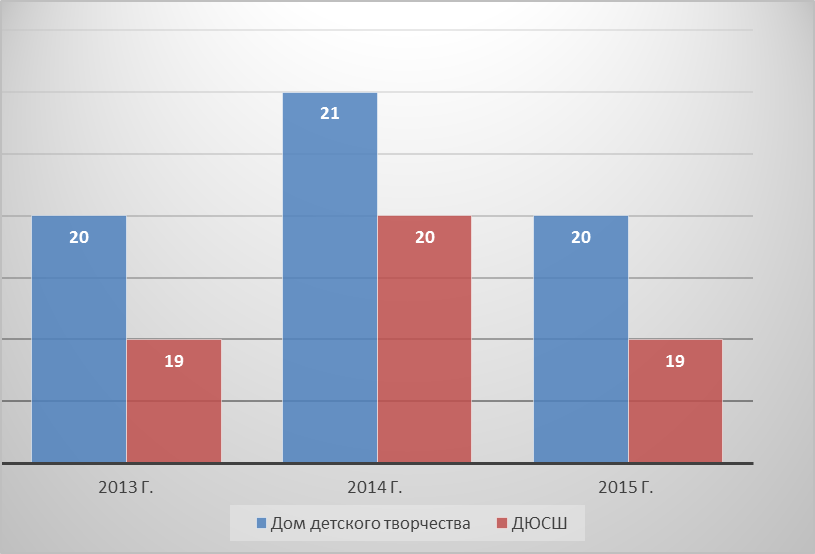 